													Thema: SprookjeslandSneeuwwitje:	is een sprookje over een meisje met een huid zo wit als sneeuw. Haar naam is SneeuwwitjeHet hutje:		is een klein en eenvoudig huisje.De dwergen:	zijn hele kleine mensen, die lijken op kabouters. Ze komen voor in sprookjes.Stikken:		is doodgaan doordat je niet genoeg adem kunt krijgen.Giftig:	is iets waar vergif in zit. Vergif is een stof, die slecht is voor je lichaam. Je kunt er ziek van worden of zelfs doodgaan.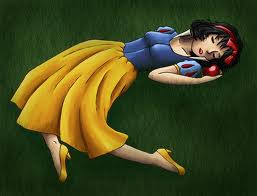 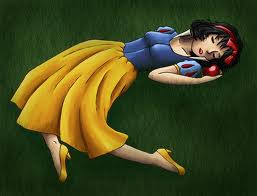 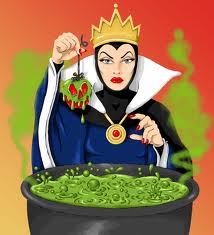 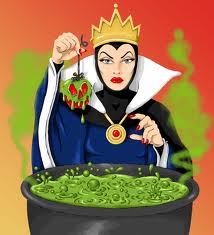 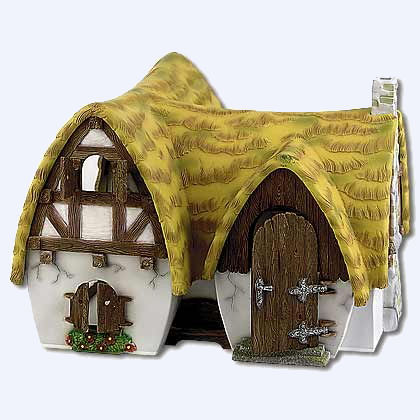 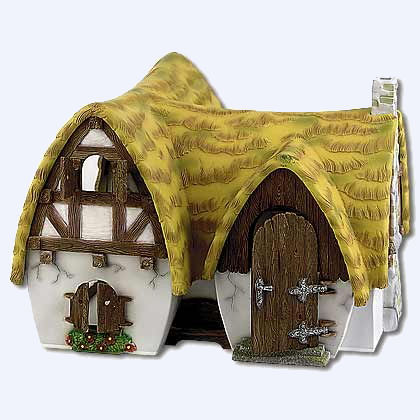 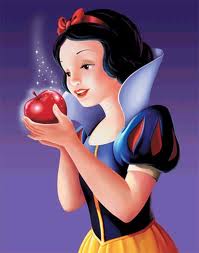 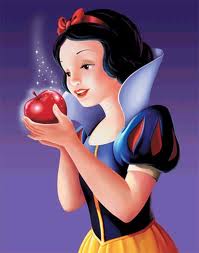 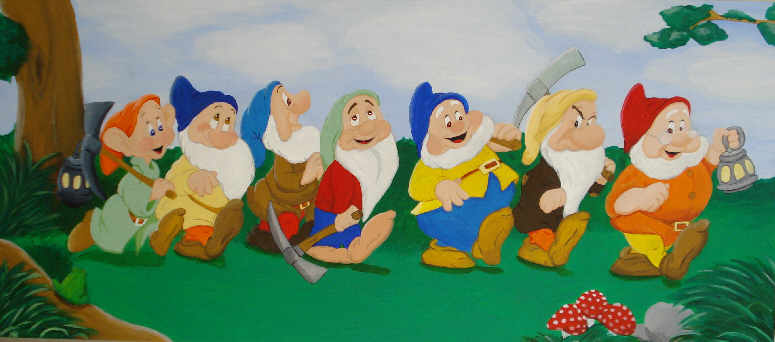 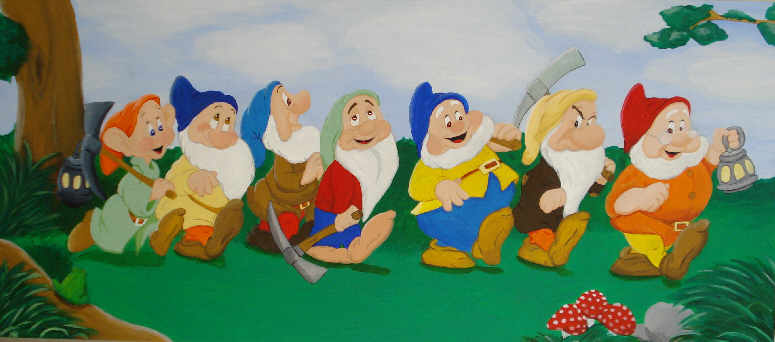 